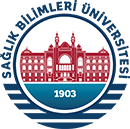                                                                                                                                                                               Tarih:   /  /    SAĞLIK BİLİMLERİ ENSTİTÜSÜ MÜDÜRLÜĞÜNEAnabilim Dalımız lisansüstü programına kayıtlı öğrencimizin danışman tercihi ve danışman olarak önerilen öğretim üyesinin onayı aşağıda sunulmuştur.   Gereğini bilgilerinize arz ederim.                                                                                                                                                                                                                                                                                                                                 İmza                                                                                                                                                         Anabilim Dalı Başkanı                                                                                                                                                         (Unvanı, Adı ve Soyadı)Öğrencinin Adı SoyadıProgramı            (YL-Doktora)İmzasıYukarıda bilgileri verilen lisansüstü öğrencimizin danışmanlığını kabul ediyorum.İmzaDanışman Unvan Adı SoyadıYukarıda bilgileri verilen lisansüstü öğrencimizin danışmanlığını kabul ediyorum.İmzaDanışman Unvan Adı SoyadıYukarıda bilgileri verilen lisansüstü öğrencimizin danışmanlığını kabul ediyorum.İmzaDanışman Unvan Adı SoyadıENSTİTÜ YÖNETİM KURULU KARARIKarar No:                                                                                                                                 Tarih: Yukarıdaki önerinin uygun bulunmuştur.                                                                                                                                                                                               İmza                                                                                                                                                                            Enstitü Müdürü   